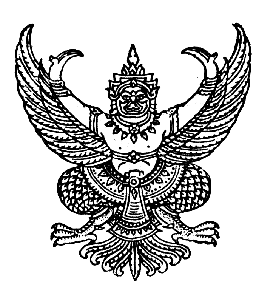 บันทึกข้อความส่วนราชการ     งานวิเคราะห์นโยบายและแผน สำนักปลัด  องค์การบริหารส่วนตำบลหนองกุงใหญ่ที่   ขก  76101/		วันที่        พฤศจิกายน   2558เรื่อง    รายงานผลการปฏิบัติงานประจำปีงบประมาณ  2558เรียน   หัวหน้าสำนักปลัด/รองปลัด/ปลัด/ นายกองค์การบริหารส่วนตำบลหนองกุงใหญ่	เรื่องเดิม	ตามพระราชบัญญัติสภาตำบลและองค์การบริหารส่วนตำบล พ.ศ.2537 และแก้ไขเพิ่มเติม(ฉบับที่ 5) พ.ศ.2546 กำหนดให้เมื่อสิ้นปีงบประมาณ ให้องค์การบริหารส่วนตำบล จัดทำรายงานผลการปฏิบัติงานประจำปีงบประมาณนั้น เพื่อเผยแพร่ประชาสัมพันธ์ให้ประชาชนทราบต่อไปข้อเท็จจริง 	งานนโยบายและแผน ได้สรุปผลการดำเนินโครงการในปีงบประมาณ พ.ศ.2558 เพื่อรายงานต่อผู้บริหาร ท้องถิ่น และผู้บริหารจะได้เสนอต่อสภาองค์การบริหารส่วนตำบลเพื่อทราบต่อไป  ข้อเสนอแนะ 	เห็นควรเสนอผลการปฏิบัติงานประจำปีงบประมาณ พ.ศ. 2558    ต่อผู้บริหารท้องถิ่นเพื่อจะได้เสนอต่อสภาองค์การบริหารส่วนตำบล และประกาศให้ประชาชนได้ทราบโดยทั่วกัน ต่อไป                                                                     (ลงชื่อ)                                                                               (นางพรพิทย์     สารสมัคร)                                                                           เจ้าหน้าที่วิเคราะห์นโยบายและแผน-...............................................................                         -.....................................................(ลงชื่อ)                                                          (ลงชื่อ)         (นายจรุญ     แสนนาม)                                      (นายเชาวรินทร์   อินทรปัญญา)          หัวหน้าสำนักปลัด                                                   รองปลัด อบต.-...................................................................(ลงชื่อ)         (นางสาวรัชนี     ลาดโลศรี)        ปลัดองค์การบริหารส่วนตำบล                                                        -..........................................................................                                                       (ลงชื่อ)                                                                  ( นายสมยศ      แสนโคก )                                                          นายกองค์การบริหารส่วนตำบลหนองกุงใหญ่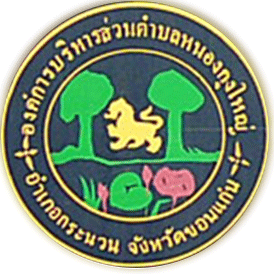 รายงานผลการปฏิบัติงานประจำปีงบประมาณ พ.ศ. 2558องค์การบริหารส่วนตำบลหนองกุงใหญ่อำเภอกระนวน  จังหวัดขอนแก่นรายงานผลการปฏิบัติงานประจำปีงบประมาณ พ.ศ. 2558องค์การบริหารส่วนตำบลหนองกุงใหญ่  อำเภอกระนวน  จังหวัดขอนแก่นเรียน    ประธานสภาองค์การบริหารส่วนตำบลหนองกุงใหญ่  สมาชิกสภาองค์การบริหารส่วนตำบลหนองกุงใหญ่  ที่เคารพทุกท่าน	ตามพระราชบัญญัติสภาตำบลและองค์การบริหารส่วนตำบล พ.ศ. 2537  และแก้ไขเพิ่มเติม (ฉบับที่ 5 )พ.ศ. 2547  กำหนดให้องค์การบริหารส่วนตำบลจัดทำรายงานแสดงผลการปฏิบัติงานต่อสภาองค์การบริหารส่วนตำบลเป็นประจำทุกปี	บัดนี้ถึงเวลาแล้ว  ที่คณะผู้บริหารองค์การบริหารส่วนตำบลหนองกุงใหญ่  จะได้แถลงผลการปฏิบัติงานประจำปีงบประมาณ  พ.ศ. 2558  ตั้งแต่วันที่  1  ตุลาคม  2557  ถึง  30  กันยายน  2558  ต่อสภาองค์การบริหารส่วนตำบลหนองกุงใหญ่  โดย องค์การบริหารส่วนตำบลหนองกุงใหญ่  มีรายรับจริง  จำนวนทั้งสิ้น  59,621,572.48  บาท  โดยในส่วนของรายได้มีการจัดเก็บรายได้ที่เพิ่มขึ้น  และมีรายจ่ายจริง  จำนวนทั้งสิ้น  52,945,342.42  บาท  รายละเอียดดังนี้รายละเอียดรายรับ – รายจ่ายจริงรายรับรายได้ภาษีอากร หมวดภาษีอากร			1.1  ภาษีบำรุงท้องที่				จำนวน		117,972.00		บาท1.2  ภาษีโรงเรือนและที่ดิน			จำนวน		85,994.00		บาท1.3  ภาษีป้าย					จำนวน		39,106.00		บาท	รวมภาษีอากรที่จัดเก็บเอง		จำนวน		243,072.00      	บาท หมวดภาษีจัดสรร2.1  ภาษีสุรา					จำนวน		2,226,757.61		บาท2.2  ภาษีสรรสามิต				จำนวน		3,835,966.34		บาท2.3  ภาษีค่าธรรมเนียมรถยนต์และล้อเลื่อน	จำนวน				-		บาท	2.4  ค่าธรรมเนียมจดทะเบียนสิทธิฯ		จำนวน		780,045.00		บาท2.5  ภาษีมูลค่าเพิ่มตามแผนฯ			จำนวน		9,052,099.24    	บาท2.6  ภาษีมูลค่าเพิ่ม  1  ใน  9			จำนวน		5,242,712.53		บาท2.7  ภาษีธุรกิจเฉพาะ				จำนวน		248,761.45		บาท2.8  ค่าภาคหลวงแร่				จำนวน		64,302.31		บาท2.9  ค่าหลวงปิโตรเลียม				จำนวน		532,631.62		บาท	รวมภาษีอากรที่ได้รับการจัดสรร		จำนวน		21,983,276.10		บาท-2-รายได้ที่มิใช่ภาษีอากร1. หมวดค่าธรรมเนียม  ค่าปรับแลในอนุญาต1.1  ค่าธรรมเนียมเกี่ยวกับการควบคุมอาคาร	จำนวน		2,385.00	บาท1.2  ค่าใบอนุญาตเกี่ยวกับการควบคุมอาคาร	จำนวน		1,060.00	บาท1.3  ค่าใบธรรมเนียมเกี่ยวกับการสาธารณสุข	จำนวน		-		บาท1.4  ค่าปรับผิดสัญญา				จำนวน		131,725.00	บาท1.5  ค่าธรรมเนียมเก็บและขนขยะมูลฝอย		จำนวน		203,58.00	บาท1.6  ค่าธรรมเนียมเกี่ยวกับใบอนุญาตขายสุรา	จำนวน		1,455.00	บาท1.7  ค่าใบอนุญาตเก็บและขนขยะ			จำนวน		-          	บาท1.8  ค่าใบอนุญาตจัดตั้งสถานที่จำหน่ายอาหารและสะสมอาหาร						จำนวน		2,400.00	บาท1.9  ค่าธรรมเนียมจดทะเบียนพาณิชย์		จำนวน		880.00		บาท1.10  ใบอนุญาตจัดตั้งตลาดเอกชน		จำนวน		-		บาท1.11  ค่าใบอนุญาตอื่นๆ				จำนวน		3,110.00	บาท1.12 ค่าใบอนุญาตรับทำการกำจัดสิ่งปฏิกูลหรือมูลฝอย  จำนวน      10,000.00	บาท1.13 ค่าธรรมเนียมใบอนุญาตประกอบการที่เป็นอันตราย จำนวน     16,900.00	บาท1.14 ค่าธรรมเนียมอื่น ๆ				จำนวน		1,900.00	บาท		รวม				จำนวน		375,395.00	บาทหมวดรายได้จากทรัพย์สิน2.1  ดอกเบี้ยเงินฝากธนาคาร			จำนวน		886,483.38	บาท2.2  ค่าเช่าอาคาร				จำนวน		      -		บาท		รวม				จำนวน		886,483.38	บาท หมวดรายได้จากสาธารณูปโภคและการพาณิชย์3.1  รายได้จากค่าน้ำประปา			จำนวน		       -		บาท3.2  ผลประโยชน์อื่นๆ				จำนวน 		       -		บาท 		รวม				จำนวน		       -		บาทหมวดรายได้เบ็ดเตล็ด4.1  ค่าขายแบบแปลน				จำนวน		258,400.00	บาท4.2  ค่ารับรองสำเนาและถ่ายเอกสาร		จำนวน 		       -		บาท4.3  รายได้เบ็ดเตล็ดอื่นๆ			จำนวน		124,517.00	บาท 		รวม				จำนวน		382,917.00	บาท-3-รายได้จากทุน	-ค่าขายทอดตลาดทรัพย์สิน		จำนวน		8,090.00	บาทเงินช่วยเหลือ1. เงินอุดหนุน1.1  เงินอุดหนุนทั่วไป				จำนวน		13,878,569.00	บาท1.2  เงินอุดหนุนทั่วไป  ที่กำหนดวัตถุประสงค์	จำนวน		21,863,790.00	บาทรวมรายรับตามประมาณการทั้งสิ้น		จำนวน		35,742,359.00	บาท1.3  เงินอุดหนุนเฉพาะกิจ				จำนวน		       -    	บาท1.4  เงินอุดหนุนอื่นๆ				จำนวน		       -		บาท1.5  เงินรายได้รับเฉพาะการกิจการประปา		จำนวน		       -		บาท		รวม				จำนวน		       -		บาท		รวมรายรับทั้งสิ้น		จำนวน		59,621,572.48	บาทรายจ่าย1.  รายจ่ายงบกลาง				จำนวน		15,647,997.00	บาท		รวม				จำนวน		15,647,997.00	บาท2.  รายจ่ายประจำ2.1  หมวดเงินเดือนและค่าจ้างประจำ		จำนวน		11,966,694.00	บาท2.2  หมวดค่าจ้างชั่วคราว				จำนวน		-		บาท2.3  หมวดค่าตอบแทนใช้สอยและวัสดุ		จำนวน		9,406,423.85	บาท2.4  หมวดค่าสาธารณูปโภค			จำนวน		325,011.07	บาท2.5  หมวดเงินอุดหนุน				จำนวน		3,370,964.00	บาท2.6  หมวดรายจ่ายอื่น				จำนวน		-		บาท		รวม				จำนวน		23,623,112.92	บาท รายจ่ายเพื่อการลงทุน			3.1  หมวดค่าครุภัณฑ์ที่ดินและสิ่งปลูกสร้าง	จำนวน		12,228,252.50	บาทรวม				จำนวน		12,228,252.50	บาท		รวมประมาณการรายจ่ายทั้งสิ้น	จำนวน		52,945,342.42	บาทรายงานผลการปฏิบัติงานประจำปีงบประมาณ พ.ศ. 2558องค์การบริหารส่วนตำบลหนองกุงใหญ่-2-                                              -3-                                          -4-                                          -5-ระดับความสำเร็จการบรรลุเป้าหมายตามแผนพัฒนาสามปี (พ.ศ.2557 – 2559)-จำนวนโครงการตามแผน ปี 2557		จำนวน		95	โครงการ-จำนวนโครงการที่ดำเนินการ		จำนวน		93	โครงการคิดเป็นร้อยละ   93 x 100   =  97.89                      95รายละเอียดโครงการ/กิจกรรมที่ดำเนินการในปีงบประมาณ พ.ศ. 2558-2-รายละเอียดโครงการ/กิจกรรมที่ดำเนินการในปีงบประมาณ พ.ศ. 2558-3-รายละเอียดโครงการ/กิจกรรมที่ดำเนินการในปีงบประมาณ พ.ศ. 2558-4-รายละเอียดโครงการ/กิจกรรมที่ดำเนินการในปีงบประมาณ พ.ศ. 2558-5-ระดับความสำเร็จการบรรลุเป้าหมายตามแผนพัฒนาสามปี (พ.ศ.2558 – 2560)-จำนวนโครงการตามแผน ปี 2558		จำนวนทั้งหมด	95	โครงการ-จำนวนโครงการที่บรรจุไว้ในข้อบัญญัติงบประมาณรายจ่าย ปีงบประมาณ 2558 จำนวน  84   โครงการ-จำนวนโครงการที่ขออนุมัติกันเงินเบิกตัดปี  จำนวน   15   โครงการ-จำนวนโครงการที่ดำเนินการเสร็จในปีงบประมาณ 2558   84 - 15  69   โครงการคิดเป็นร้อยละ   69 x 100   =  72.63                      95 -6-รายละเอียดโครงการ/กิจกรรมที่ดำเนินการในปีงบประมาณ พ.ศ. 2558ลำดับที่โครงการ/กิจกรรมงบประมาณ(บาท)หมายเหตุ1.แผนงานบริหารงานทั่วไปหมวดค่าใช้สอย1-โครงการฝึกอบรมศึกษาดูงาน 400,000.-23-ค่าใช้จ่ายสนับสนุนหน่วยกู้ชีพ(เงินเดือน)317,600.-4-โครงการตามนโยบายกระทรวงมหาดไทย197,587.-5-โครงการคลินิกเกษตรเคลื่อนที่ฯ20,000.-6-โครงการปรับปรุงและจัดทำแผนที่ภาษีและทะเบียนทรัพย์สินฯ856,000.-หมวดเงินอุดหนุน7-อุดหนุนโครงการงานรัฐพิธี10,000.-8-อุดหนุนศูนย์รวมข้อมูลข่าวสาร จัดซื้อ จัดจ้างของ อปท.30,000.-9-อุดหนุนโครงการขอรับการสนับสนุนการสูบน้ำเพื่อบรรเทาภัยแล้ง12,000.-รวม1,843,5762.แผนงานรักษาความสงบภายในหมวดค่าใช้สอย1-โครงการป้องกันและลดอุบัติเหตุในช่วงเทศกาลปีใหม่52,2082-โครงการป้องกันและลดอุบัติเหตุในช่วงเทศกาลสงกรานต์59,2273-โครงการฝึกอบรมทบทวนความรู้ให้กับ อปพร.538,8504-ค่าใช้จ่ายการสนับสนุนกิจกรรมการอำนวยการป้องกันภัยฝ่ายพลเรือน33,100หมวดเงินอุดหนุน5-อุดหนุนกิจกรรมพิธีชุมนุมสวนสนาม อปพร.10,000รวม683,385ลำดับที่โครงการ/กิจกรรมงบประมาณ(บาท)หมายเหตุ3.แผนงานสร้างความเข้มแข็งของชุมชนหมวดค่าใช้สอย1-โครงการประชาคมเพื่อจัดทำแผนพัฒนาสามปี8,0002-โครงการติดตามและประเมินผลแผนพัฒนาสามปี2,0003-โครงการลดรายจ่ายครัวเรือนเกษตรกรยากจนตามแนวปรัชญาฯ117,0004-โครงการส่งเสริมสนับสนุนกิจกรรมวันผู้สูงอายุ183,3305-โครงการพัฒนาศักยภาพผู้สูงอายุ ผู้พิการ ผู้ด้อยโอกาส39,2006-โครงการส่งเสริมสนับสนุนสภาเด็กและเยาวชน7,4207-โครงการรณรงค์ยุติความรุนแรงต่อเด็ก สตรี และครอบครัว14,4008-โครงการอบรมเพาะพันธุ์ปลา62,700หมวดเงินอุดหนุน9-อุดหนุนโครงการออกร้านธารากาชาดเทศกาลไหมนานาชาติ5,00010-อุดหนุนกาชาดอำเภอกระนวน5,00011-อุดหนุนโครงการป้องกันและลดอุบัติเทศกาลปีใหม่5,00012-อุดหนุนโครงการป้องกันและลดอุบัติเหตุเทสกาลสงกรานต์5,00013-อุดหนุนโครงการเยี่ยมยามถามไถ่35,000รวม484,0504.แผนงานสาธารณสุขหมวดค่าใช้สอย1-โครงการพัฒนาสาธารณสุขมูลฐานในเขตตำบลหนองกุงใหญ่195,0002-โครงการส่งเสริมและพัฒนาสุขภาพโค – กระบือ30,0003-โครงการป้องกันและกำจัดโรคพิษสุนัขบ้า50,0004-โครงการอบรมเพิ่มศักยภาพอาสาปศุสัตว์30,0005-ค่าใช้จ่ายกำจัดขยะมูลฝอย87,3466-โครงการรณรงค์ลดปริมาณขยะในชุมชน1,850หมวดเงินอุดหนุน7-อุดหนุนโครงการป้องกันแก้ไขปัญหายาเสพติดอำเภอกระนวน50,0008-อุดหนุนโครงการป้องกันแก้ไขปัญหายาเสพติดจังหวัดขอนแก่น20,000รวม464,196ลำดับที่โครงการ/กิจกรรมงบประมาณ(บาท)หมายเหตุ5.แผนงานสังคมสงเคราะห์หมวดค่าที่ดินและสิ่งก่อสร้าง1-ค่าก่อสร้าง ปรับปรุง ซ่อมแซมบ้านผู้ด้อยโอกาสหรือผู้ยากไร้69,384หมวดเงินอุดหนุน2-อุดหนุนกองทุนป้องกันและแก้ไขปัญหาผู้ป่วยเอดส์80,560รวม149,9446.แผนงานการเกษตรหมวดค่าใช้สอย1-โครงการปลุกป่าเฉลิมพระเกียรติ31,000รวม31,000                7.แผนงานการศาสนาวัฒนธรรมและนันทนาการหมวดค่าใช้สอย1ค่าจัดซื้อวัสดุกีฬา99,184รวม99,1848.แผนงานการศึกษาหมวดค่าใช้สอย1-โครงการวันเด็กแห่งชาติ120,0002-โครงการวันสำคัญทางพุทธศาสนา114,3503-โครงการส่งเสริมสนับสนุนเด็กและเยาวชนจิตอาสา51,8504-โครงการจัดกิจกรรมวันพ่อ วันแม่ ศูนย์พัฒนาเด็กเล็ก3,9935-โครงการกีฬาต้านยาเสพติด200,0006-โครงการสานสัมพันธ์วันปัจฉิมนิเทศ30,0007-ค่าอาหารเสริมนมศูนย์พัฒนาเด็กเล็กบ้านหนองกุงใหญ่162,713.428-ค่าอาหารเสริมนมศูนย์พัฒนาเด็กเล็กวัดจอมแจ้ง96,361.599-ค่าอาหารเสริมนมสังกัด รร.สพฐ.98,744.7010ค่าอาหารกลางวันศูนย์พัฒนาเด็กเล็กบ้านหนองกุงใหญ่297,528รวม1,175,540.71 ลำดับที่โครงการ/กิจกรรมงบประมาณ(บาท)หมายเหตุ8.แผนงานการศึกษาหมวดเงินอุดหนุน11-อุดหนุนโครงการประเพณีบุญบั้งไฟ390,00012-อุดหนุนอาหารกลางวันศูนย์พัฒนาเด็กเล็กวัดจอมแจ้ง193,12013-อุดหนุนอาหารกลางวัน รร.สพฐ.2,220,70014-อุดหนุนโครงการเสริมสร้างศีลธรรม คุณธรรมนักเรียน30,000รวม2,833,8209.แผนงานเคหะและชุมชนหมวดที่ดินและสิ่งก่อสร้าง1-ค่าบำรุงรักษา ปรับปรุง ทิ่ดินและสิ่งก่อสร้าง303,1002-โครงการวางท่อระบายน้ำ ม.1149,0003-โครงการก่อสร้างถนน คสล. ม.396,0004-โครงการก่อสร้างถนน คสล. ม.4140,0005-โครงการวางท่อระบาย ม.5149,0006-โครงการก่อสร้างถนน คสล. ม.695,0007-โครงการก่อสร้างถนน คสล. ม.8149,0008-โครงการวางท่อระบายน้ำ ม.9145,0009-โครงการก่อสร้างถนน คสล. ม.1096,00010-โครงการก่อสร้างถนน คสล. ม.1190,00011-โครงการก่อสร้างถนน คสล. ม.12149,00012-โครงการก่อสร้างท่อเหลี่ยมคอนกรีตเสริมเหล็ก ม.13275,000รวม1,836,100งบประมาณจ่ายขาดเงินสะสม13-ปรับปรุงซ่อมแซมถนนลูกรัง ม.156,20014-ปรับปรุงซ่อมแซมถนนลูกรัง ม.2 (2 จุด)98,70015-ปรับปรุงซ่อมแซมถนนลูกรัง ม.357,70016-ปรับปรุงซ่อมแซมถนนลูกรัง ม.4 (2 จุด)120,00017-ปรับปรุงซ่อมแซมถนนลูกรัง ม.567,30018-ปรับปรุงซ่อมแซมถนนลูกรัง ม.683,00019-ปรับปรุงซ่อมแซมถนนลูกรัง ม.799,90020-ปรับปรุงซ่อมแซมถนนลูกรัง ม.864,900ลำดับที่โครงการ/กิจกรรมงบประมาณ(บาท)หมายเหตุ21-ปรับปรุงซ่อมแซมถนนลูกรัง ม.979,30022-ปรับปรุงซ่อมแซมถนนลูกรัง ม.1067,30023-ปรับปรุงซ่อมแซมถนนลูกรัง ม.1193,80024-ปรับปรุงซ่อมแซมถนนลูกรัง ม.1262,50025-ปรับปรุงซ่อมแซมถนนลูกรัง ม.1368,500รวม1,019,100งบประมาณรายจ่ายเพิ่มเติม(ฉบับที่ 2)/25571โครงการก่อสร้างทางระบายน้ำรูปตัวยูพร้อมฝาปิด คสล. ม.199,000ยังไม่ประกาศ2โครงการก่อสร้างถนน คสล. ม.299,700ดำเนินการแล้ว3โครงการขยายเขตประปา ม.3100,000ดำเนินการแล้ว4โครงการขยายผิวจราจร คสล. ม.444,400ดำเนินการแล้ว5โครงการก่อสร้างทางระบายน้ำรูปตัวยูพร้อมฝาปิด ม.445,700ยังไม่ประกาศ6โครงการวางท่อระบายน้ำพร้อมบ่อพักและร่องรางวี ม.5150,000ยังไม่ประกาศ7โครงการก่อสร้างถนน คสล. ม.6140,000ยังไม่ประกาศ8โครงการวางท่อระบายน้ำพร้อมบ่อพักและร่องรางวี ม.799,700ยังไม่ประกาศ9โครงการก่อสร้างถนน คสล. ม.899,700ดำเนินการแล้ว10โครงการก่อสร้างถนน คสล. ม.999,800ดำเนินการแล้ว11โครงการก่อสร้างถนน คสล. ม.1199,800ดำเนินการแล้ว12โครงการก่อสร้างถนน คสล. ม.1273,000ดำเนินการแล้ว13โครงการก่อสร้างถนน คสล. ม.13499,222กำลังประกาศ14โครงการก่อสร้างถนน คสล. ม.1399,700ดำเนินการแล้ว15อุดหนุนงบประมาณเพื่อขยายเขตไฟฟ้าสู่แหล่งการเกษตร1,119,538ดำเนินการแล้วรวม2,869,260ยุทธศาสตร์/แนวทางพัฒนา/โครงการงบประมาณ(บาท)ยุทธศาสตร์ที่ 1 การพัฒนาเมืองและชุมชนให้น่าอยู่ยุทธศาสตร์ที่ 1 การพัฒนาเมืองและชุมชนให้น่าอยู่1.1 แนวทางพัฒนาโครงสร้างด้านการคมนาคมขนส่งระบบสาธารณูปโภคสาธารณูปการให้ได้มาตรฐานและทั่วถึง-โครงการก่อสร้างรางระบายน้ำ ม.197,700-โครงการก่อสร้างถนน คสล. ม.351,700-โครงการก่อสร้างถนน คสล. ม.351,700-โครงการก่อสร้างถนน คสล. ม.4179,000-โครงการท่อระบายน้ำ ม.5146,000-โครงการท่อระบายน้ำ ม.549,700-โครงการก่อสร้างถนน คสล.ม.660,500-โครงการก่อสร้างถนน คสล.ม.669,700-โครงการก่อสร้างถนน คสล.ม.619,800-โครงการท่อระบายน้ำ ม.8120,000-โครงการปรับปรุงระบบประปา ม.941,027-โครงการก่อสร้างถนน คสล.ม.10160,000-โครงการอสร้างถนน คสล.ม.1075,700-โครงการท่อระบายน้ำ ม.1288,700-โครงการก่อสร้างถนน คสล.ม.1352,500-โครงการก่อสร้างถนน คสล.ม.13220,000-โครงการ ก่อสร้างอาคารสำนักงาน อบต.2,490,000โครงการที่ขออนุมัติกันเงินเบิกตัดปี-โครงการปรับปรุงภูมิทัศน์ และทำซุ้มประตูเฉลิมพระเกียรติหน้าที่ทำการ อบต.199,000 -โครงการปรับปรุง ซ่อมแซม อาคารสำนักงาน อบต.494,000-โครงการจัดซื้อครุภัณฑ์ถังขยะ99,000-โครงการซ่อมแซมถนนลูกรัง บ้านอนามัย ม.6140,000-โครงการก่อสร้างรางระบายน้ำรูปตัวยูพร้อมฝาปิด บ้านหนองกุงแปน ม.9300,000-โครงการก่อสร้างถนน คสล.บ้านเวียงแก้ว ม.2 จำนวน 3 จุด261,000-โครงการก่อสร้างสะพาน คสล.พร้อมลงหิน บ้านผักหนาม ม.4100,000-โครงการโครงการวางท่อระบายน้ำพร้อมบ่อพักและร่องรางวี ม.1202,000-โครงการวางท่อระบายน้ำพร้อมบ่อพักและร่องรางวี ม.5250,000-โครงการวางท่อระบายน้ำพร้อมบ่อพักและร่องรางวี ม.7300,000-โครงการวางท่อระบายน้ำพร้อมบ่อพักและร่องรางวี ม.11249,000-โครงการวางท่อระบายน้ำพร้อมบ่อพักและร่องรางวี ม.12211,000ยุทธศาสตร์/แนวทางพัฒนา/โครงการงบประมาณ(บาท)โครงการที่ขออนุมัติกันเงินเบิกตัดปี โครงการที่ขออนุมัติกันเงินเบิกตัดปี -ซ่อมแซมถนนลูกรังบ้านผักหนาม ม.471,000-ซ่อมแซมถนนลูกรังบ้านผักหนามคำ ม.899,200-ซ่อมแซมถนนลูกรังบ้านผักหนามชัย ม.1271,0001.2 แนวทางพัฒนาส่งเสริมสนับสนุนระบบป้องกันบรรเทาสาธารณภัย ระบบรักษาความปลอดภัยให้ชุมชนปลอดภัย ปลอดยาเสพติดโดยชุมชนมีส่วนร่วม-โครงการสนับสนุนการดำเนินกิจกรรมอำนวยการป้องกันภัยฝ่ายพลเรือน86,270-โครงการฝึกซ้อมแผนป้องกันและบรรเทาสาธารณะภัย45,150-โครงการป้องกันลดอุบัติเหตุช่วงเทศกาลปีใหม่50,000-โครงการป้องกันลดอุบัติเหตุช่วงเทศกาลสงกรานต์50,000-โครงการป้องกันและบรรเทาสาธารณะภัย(เงินสำรองจ่าย)569,717-อุดหนุนยาเสพติดอำเภอกระนวน50,000-อุดหนุนยาเสพติดจังหวัดขอนแก่น20,000-โครงการตามนโยบายกระทรวงมหาดไทยและกรมส่งเสริมการปกครองท้องถิ่น--โครงการส่งเสริมสนับสนุนหน่วยกู้ชีพ(ค่าเบี้ยเลี้ยง)341,600-โครงการจัดซื้อวัสดุเครื่องแต่งกายงานป้องกันและบรรเทาสาธารณะภัย6,600ยุทธศาสตร์ที่ 2 การพัฒนาด้านทรัพยากรมนุษย์และสังคม2.1 แนวทางสงเคราะห์และช่วยเหลือแก่ผู้ยากจนและผู้ด้อยโอกาส ผู้สูงอายุ ผู้พิการ ผู้ป่วยเอดส์-โครงการจ่ายเบี้ยยังชีพผู้สูงอายุ10,873,300-โครงการจ่ายเบี้ยยังชีพผู้พิการ3,623,200-อุดหนุนกองทุนป้องกันและแก้ไขปัญหาผู้ป่วยเอดส์84,000-อุดหนุนกาชาดจังหวัดขอนแก่น5,000-โครงการปรับปรุงซ่อมแซมบ้านผู้สูงอายุ93,5322.2 แนวทางพัฒนาส่งเสริมสนับสนุนกระบวนการเรียนรู้การเกษตรในชุมชน เพื่อเพิ่มขีดความสามารถการผลิต การแปรรูปสินคค้าการเกษตร ตามแนวทางปรัชญาเศรษฐกิจพอพียง2.2 แนวทางพัฒนาส่งเสริมสนับสนุนกระบวนการเรียนรู้การเกษตรในชุมชน เพื่อเพิ่มขีดความสามารถการผลิต การแปรรูปสินคค้าการเกษตร ตามแนวทางปรัชญาเศรษฐกิจพอพียง-โครงการส่งเสริมกลุ่มอาชีพตามแนวทางเศรษฐกิจพอเพียง27,100-โครงการส่งเสริมเกษตรอินทรีย์ตามแนวทางเศรษฐกิจพอเพียง 21,710-โครงการคลินิคเกษตรตำบลหนองกุงใหญ่-2.3 แนวทางเพิ่มช่องทางในการรับรู้ข้อมูลข่าวสาร-โครงการจัดซื้อหนังสือพิมพ์ประจำหมู่บ้านและที่ทำการ อบต.42,040-โครงการซ่อมแซมหอกระจายข่าวประจำหมู่บ้าน5,130ยุทธศาสตร์/แนวทางพัฒนา/โครงการงบประมาณ(บาท)2.4 แนวทางพัฒนาการเสริมสร้างสุขภาพอนามัยและการสาธารณะสุข2.4 แนวทางพัฒนาการเสริมสร้างสุขภาพอนามัยและการสาธารณะสุข-โครงการรณรงค์ป้องกันพิษสุนัขบ้า--โครงการส่งเสริมและพัฒนาสุขภาพโค กระบือ--โครงการอบรมเพิ่มศักยภาพอาสาปศุสัตว์ตำบลหนองกุงใหญ่--โครงการจัดซื้อการแพทย์ (ทรายอะเบท)99,900-โครงการอุดหนุนงานสาธารณสุขมูลฐานตำบลหนองกุงใหญ่97,5002.5 แนวทางส่งเสริมสนับสนุนการกีฬา การออกกำลังกายเพื่อสร้างนิสัยรักการกีฬา ตลอจนให้มีสุขภาพแข็งแรง-โครงการสนับสนุนอุปกรณ์กีฬา99,765-โครงการแข่งขันกีฬาต้านยาเสพติด200,000 -โครงการก่อสร้างลานกีฬาเอนกประสงค์(สนามฟุตซอลหญ้าเทียม)980,000ยุทธศาสตร์ที่ 3 การบริหารจัดการทรัพยากรธรรมชาติและสิ่งแวดล้อมอย่างยั่งยืน3.1 แนวทางพัฒนา ฟื้นฟู ปรับปรุงแหล่งน้ำและการบริหารจัดการน้ำให้มีประสิทธิภาพ-โครงการขุดลอกหนองน้ำภายในตำบล-3.2 แนวทางเพิ่มประสิทธิภาพการจัดการขยะ สิ่งปฏิกูลและน้ำเสีย--โครงการรณรงค์ลดปริมาณขยะในชุมชน14,415-โครงการจัดซื้อถังขยะ                                                                                                   --โครงการจัดซื้อถังขยะ                                                                                                   --ค่าใช้จ่ายการกำจัดขยะมูลฝอย354,8753.3 แนวทางอนุรักษ์ ฟื้นฟู ปรับปรุงพื้นที่ป่า คุณภาพดินให้เกิดความสมบูรณ์-โครงการปลูกป่าเฉลิมพระเกียรติฯ (ไม่ใช้งบประมาณ)-ยุทธศาสตร์ที่ 4 การพัฒนาการศึกษา ศาสนา ศิลปวัฒนธรรมและประเพณี 4.1 แนวทางส่งเสริม สนับสนุนเพิ่มประสิทธิภาพการบริหารจัดการศึกษาเด็กก่อนวัยเรียน-ค่าอาหารเสริม(นม)ศูนย์พัฒนาเด็กเล็กหนองกุงใหญ่227,049-ค่าอาหารเสริม(นม)ศูนย์พัฒนาเด็กเล็กวัดจอมแจ้ง57,311-ค่าอาหารกลางวันศูนย์พัฒนาเด็กเล็กหนองกุงใหญ่ 488,496-ค่าอาหารกลางวันศูนย์พัฒนาเด็กเล็กวัดจอมแจ้ง164,531-โครงการสานสัมพันธ์วันปัจฉิมนิเทศ ศูนย์พัฒนาเด็กเล็กหนองกุงใหญ่37,980-โครงการจัดกิจกรรมวันสำคัญต่างๆ ศูนย์พัฒนาเด็กเล็กหนองกุงใหญ่4,970-โครงการจัดซื้อวัสดุสื่อการเรียนการสอน และครุภัณฑ์ศูนย์พัฒนาเด็กเล็ก274,226-โครงการส่งเสริมสนับสนุนค่ารถรับ – ส่ง เด็กศูนย์พัฒนาเด็กเล็กหนองกุงใหญ่187,200-โครงการปรับปรุงภูมิทัศน์ศูนย์พัฒนาเด็กเล็กหนองกุงใหญ่98,700ยุทธศาสตร์/แนวทางพัฒนา/โครงการงบประมาณ4.1 แนวทางส่งเสริม สนับสนุนเพิ่มประสิทธิภาพการบริหารจัดการศึกษาเด็กก่อนวัยเรียน 4.1 แนวทางส่งเสริม สนับสนุนเพิ่มประสิทธิภาพการบริหารจัดการศึกษาเด็กก่อนวัยเรียน -โครงการก่อสร้างอาคารเอนกประสงค์ศูนย์พัฒนาเด็กเล็กหนองกุงใหญ่1,800,0004.2 แนวทางส่งเสริมสนับสนุนเพิ่มประสิทธิภาพการบริหารจัดการศึกษาโรงเรียนในตำบล-โครงการจัดกิจกรรมวันเด็กแห่งชาติ120,000-โครงการเยาวชนจิตอาสาฯ52,650-อุดหนุนค่าอาหารเสริม(นม) โรงเรียนสังกัด สพฐ.จำนวน 5 โรงเรียน975,936-อุดหนุนค่าอาหารกลางวัน โรงเรียนสังกัด สพฐ.จำนวน 5 โรงเรียน 2,257,640-อุดหนุนโครงการป้องกันและแก้ไขปัญหายาเสพติดในโรงเรียน25,0004.3 แนวทาง อนุรักษ์ สืบสาน ศาสนา ศิลปวัฒนธรรม จารีต ประเพณี ค่านิยมที่ดีงาม สู่คนรุ่นต่อไป-โครงการส่งเสริมสนับสนุนศาสนาวัฒนธรรมขนบธรรมเนียมประเพณีวันเข้าพรรษา36,536-อุดหนุนโครงการจัดงานประเพณีบุญบั้งไฟ390,000-โครงการพัฒนาศักยภาพผู้สูงอายุ ผู้พิการ และผู้ด้อยโอกาส158,050ยุทธศาสตร์ที่ 5 การพัฒนาระบบบริหารจัดการที่ดี5.1 แนวทางเสริมสร้างพัฒนาการเมืองท้องถิ่นแบบมีส่วนร่วมทุกภาคส่วน สนับสนุนการปกครองระบอบประชาธิปไตยตามหลักธรรมาภิบาล-โครงการจัดทำแผนพัฒนาสามปี(พ.ศ.2559-2561)10,000-โครงการติดตามและประเมินผลแผนพัฒนา--โครงการวันท้องถิ่นไทย--อุดหนุนโครงการป้องกันและแก้ไขปัญหาอุบัติเหตุช่วงเทศกาลปีใหม่และสงกรานต์                        10,000-อุดหนุนโครงการป้องกันและแก้ไขปัญหาอุบัติเหตุช่วงเทศกาลปีใหม่และสงกรานต์                        10,000-อุดหนุนการจัดงานพิธีชุมนุมสวนสนามวัน อปพร.ประจำปี 255810,000-อุดหนุนเทศกาลงานไหมประเพณีผูกเสี่ยว5,000-อุดหนุนศูนย์ดำรงธรรมอำเภอกระนวน10,000-อุดหนุนโครงการงานรัฐพิธีที่ทำการปกครองอำเภอกระนวน10,000-อุดหนุนกองทุน สปสช. อบต.หนองกุงใหญ่180,000-อุดหนุนโครงการอำเภอยิ้มเคลื่อนที่สร้างความสุขให้ประชาชน35,000-อุดหนุนโครงการรณรงค์ผู้ขับขี่และผู้นั่งซ้อนท้ายต้องสวมหมวกนิรภัย20,0005.2 แนวทางพัฒนาสมรรถนะการทำงานของบุคลากร ระบบสารสนเทศทันสมัยเพื่อการบริหารงานและการบริการประชาชนตามหลักธรรมาภิบาล-อุดหนุนศูนย์ข้อมูลข่าวสารของ อปท.30,000-โครงการอบรมพัฒนาศักยภาพผู้บริหาร สมาชิกสภา พนักงาน ลูกจ้าง ผู้นำชุมชน400,000-โครงการอบรมให้ความรู้ พ.ร.บ.ข้อมูลข่าวสารทางราชการ13,020-โครงการอบรมพัฒนาความรู้เรื่องภาษี--โครงการจ้างที่ปรึกษาในการออกแบบอาคารสำนักงาน--จัดซื้อจักรยานยนต์38,000-ติดตั้งกล้อง CCTV625,415-โครงการก่อสร้างโรงจอดรถ80,000ยุทธศาสตร์/แนวทางพัฒนา/โครงการงบประมาณ(บาท)งาน สปสช. อบต.หนองกุงใหญ่ งาน สปสช. อบต.หนองกุงใหญ่ 1.โครงการป้องกันและควบคุมโรคเบาหวานและความดันโลหิต69,3002.โครงการดูแลสุขภาพผู้ป่วยโรคเบาหวานและความดันโลหิต76,5003.โครงการพัฒนาระบบบริการดูแลผู้สูงอายุและผู้พิการในชุมชน53,4604.โครงการคุ้มครองผู้บริโภค24,6005.โครงการเมืองน่าอยู่ด้านสุขภาพ23,7506.โครงการส่งเสริมสุขภาพโดยการออกกำลังกายกลุ่มผู้สูงอายุชุมชนบ้านหนองกุงใหญ่21,3007.โครงการส่งเสริมสุขภาพโดยการออกกำลังกายของเด็กนักเรียนภายในโรงเรียนเขตตำบลหนองกุงใหญ่62,0008.โครงการป้องกันและควบคุมการระบาดของโรค มือ เท้า ปาก ศูนย์พัฒนาเด็กเล็ก40,4509.โครงการส่งเสริมทันตสุขภาพและป้องกันโรคช่องปากสำหรับศูนย์พัฒนาเด็กเล็ก49,50010.โครงการพัฒนาศักยภาพคณะกรรมการกองทุนฯ39,90011.การบริหารจัดการกองทุนฯ31,140